***Baptismal Certificate           Catechumen     Candidate     First Communion     Confirmation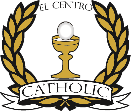 EL CENTRO CATHOLIC INFORMATION SHEET FOR INQUIRERSN.B. This information is STRICTLY CONFIDENTIAL.Date: _____________Name: ____________________________________________  Date of Birth: _______________Address: _________________________________________ City, Zip_____________________Phone: ___________________________ Other Phone: ________________________________Email: _______________________________________________________________________CHURCH AFFILIATION:Are you presently a member of a church?   Yes    No     If so, which one? _______________When did you last attend church? _________________________________________________SACRAMENTAL HISTORY:Have you ever been baptized?  Yes    No         Year of Baptism _______________If so, into which faith or church? __________________________________________________Do you have a certificate of Baptism?  Yes    No MARITAL STATUS:Married   Single   Engaged     WidowedName of Spouse ________________________________________ Number of Children ______What faith is your spouse? _______________________  Your children: ___________________Your Parents: _________________________________________________________________Are you presently living with your spouse? Yes No    **If not, please give the reason and circumstances: _____________________________________________________________________________________________________________________________________________Date, place and church of present marriage: _________________________________________Is the present marriage civil or church?  Civil     ChurchHave you ever been married before?   Yes   No   ** If so, how many times before? _____Has your present spouse been married before?  Yes      No*** If you have been married before, please fill out the last attached sheet (page 3) ***GENERAL:Have you friends or relatives who are Catholic?      Yes     NoHave any of these people had a great influence in your lives? _____________________________________________________________________________________________________________________________________________________________________________________Is there one particular person who has helped direct you in your interest in the Church? _____________________________________________________________________________If you were to be baptized in the Catholic Church, is there a person who would be your Sponsor?   Yes      NoNAME OF SPONSOR: _____________________________________________________________________________Describe your religious training and education: ________________________________________________________________________________________________________________________________________________________________________________________________What members (if any) of this parish do you know already? ______________________________________________________________________________________________________________________________________________________________________________________Please feel free to write down any other information you might feel would be helpful for the pastoral staff and team to have: IF YOU HAVE BEEN MARRIED BEFORE, PLEASE ANSWER THE FOLLOWING:When: _______________________________________________________________________Was the marriage civil or before a minister or a priest?   Yes    No     Were you baptized in a faith before marriage?  Yes    No     Which faith? _______________What was the faith of your spouse at the time of marriage? ____________________________Was your spouse baptized prior to the time of marriage?  Yes    No     How long were you married? _________ Were there children born of that marriage? ________Were the children ever baptized?  Yes    No     Has your former spouse remarried and is he/she still married? __________________________How was your marriage dissolved? ________________________________________________If there was an annulment, what was the year and the date: ____________________________Was the annulment civil or church? ________________________________________________If the annulment was civil, please list the name of the city and state in which the annulment is recorded. _____________________________________________________________________If your marriage was annulled by the Catholic Church, please answer the following:Date of Annulment: ___________________   Parish in which you reside: __________________Name/Address of the Church: _________________________________________________________________________________________________________________________________Name of priest who guided you in the annulment: ____________________________________Name of the Diocese in which annulment was granted: ________________________________Do you have your original marriage certificate?   Yes  NoAnnulment Papers:  Yes  NoIF YOU WERE DIVORCED, PLEASE ANSWER THE FOLLOWING:Date of Divorce:  ______________ City/State where divorce is recorded: __________________Do you have your marriage certificate?  Yes    NoCopy of the Divorce Decree  Yes    No      